Use the words at the bottom of the page to fill in the facts about each animal.Students could cut out the words and paste them in the spaces, or rewrite them.You can change any of the questions if they’re too tough for your students.Answer pages have been included at the end of the document.What do Port Jackson Sharks look like?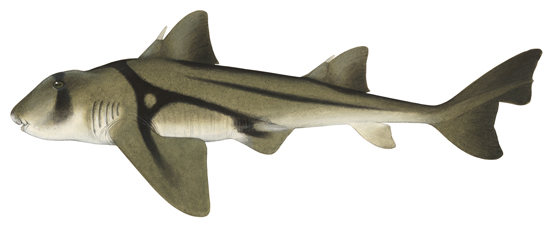 Port Jackson Sharks are ____________________ and ___________________ in colour.Their colours and patterns are meant to look like _______________ on the bottom of the ocean. They have a flat ________________.Where do Port Jackson Sharks live?Port Jackson Sharks like to swim in ________________ that is ________________.They are nocturnal which means they ________________ in the _______________ and are ________________ at ________________.What do Port Jackson Sharks eat?Port Jackson Sharks eat _________________ with their strong teeth.What else?Port Jackson Sharks lay eggs that have a _______________ shape.spiral 		water			head			shellfishwarm			light brown		day time		awake	dark brown		sleep			night			rocksWhat do echidnas look like?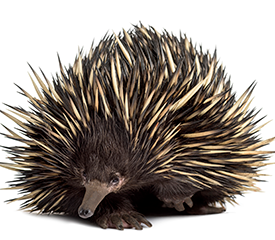 Echidnas are ________________ in colour.Echidnas have long _________________.Echidnas have sharp _________________ for digging.Echidnas are covered in _________________.Where do echidnas live?Echidnas live in the _______________.  Echidnas dig _________________.What do echidna’s eat?Echidnas eat _________________.Echidnas do not have any _________________.What about baby echidnas?Echidnas lay _________________.Their babies drink _________________.milk		teeth			beaks		insects		spinesbrown	burrows		claws		eggs			bushWhat do kangaroos look like?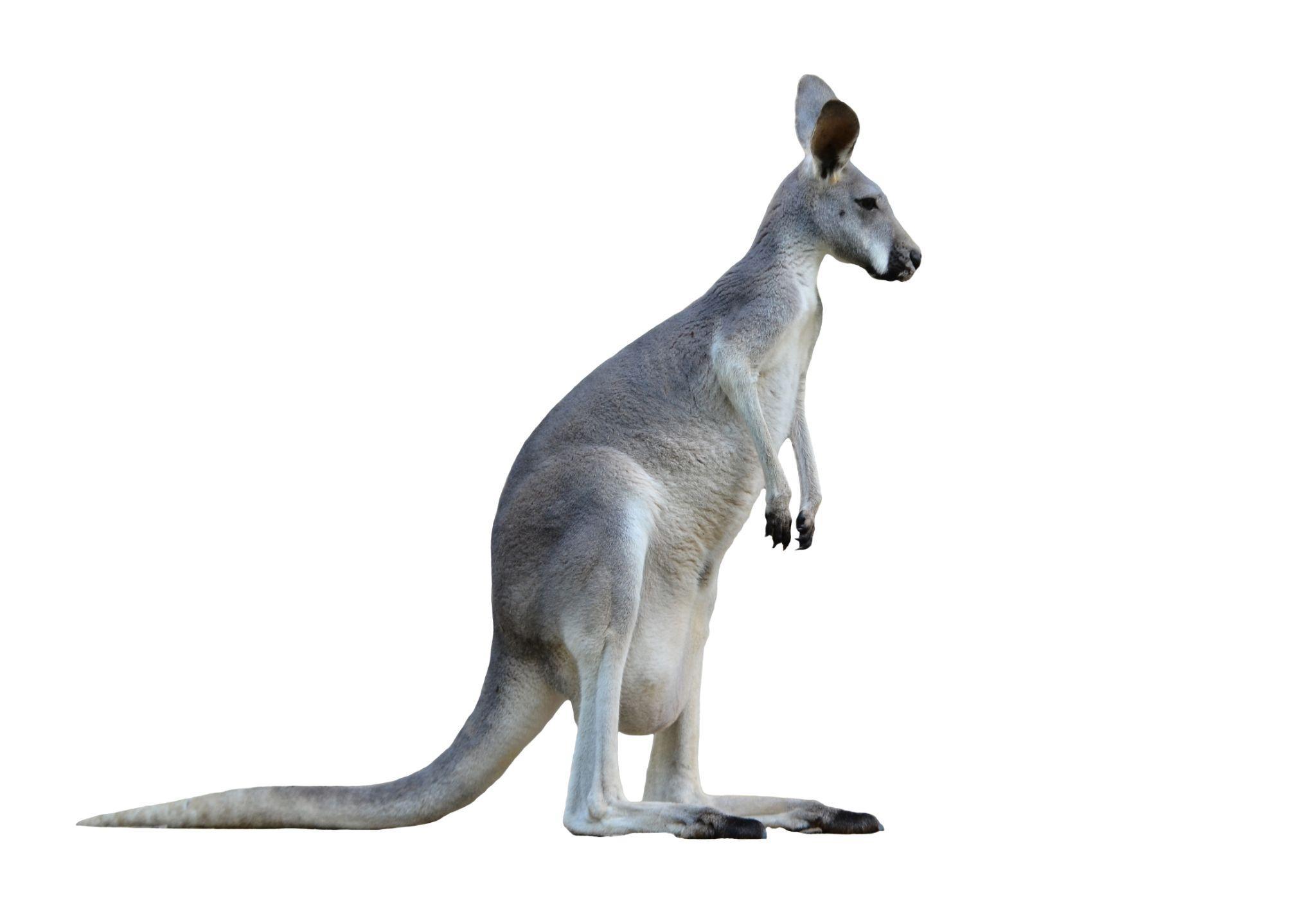 Kangaroos are ________________ in colour.Kangaroos have long _________ they use to __________.They also have long _________________.Kangaroos are covered in _________________.Where do kangaroos live?Kangaroos live in the ____________ and the _______________. What do kangaroos eat?Kangaroos eat _________________.What about baby kangaroos?Baby kangaroos are called _________________.They live in their mum’s _________________.They drink _________________.grey			grass		fur			joeysmilk			legs			grasslands	pouch		tails			jump			bushWhat do little penguins look like?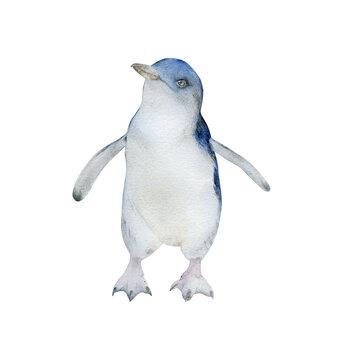 Little penguins are ________________ and ________________ in colour.Little penguins are covered in ________________.Little penguins have ________________ feet like flippers for  _________________.Where do little penguins live?Little penguins live on _____________ and at ________________. What do little penguins eat?Little penguins eat small ____________ and shrimp.What else?Little penguins hatch from  _________________.Little penguins are water  _________________.white			webbed			fish			St Kildaeggs			Phillip Island		swimming		blue-greybirds			feathersWhat do platypus look like?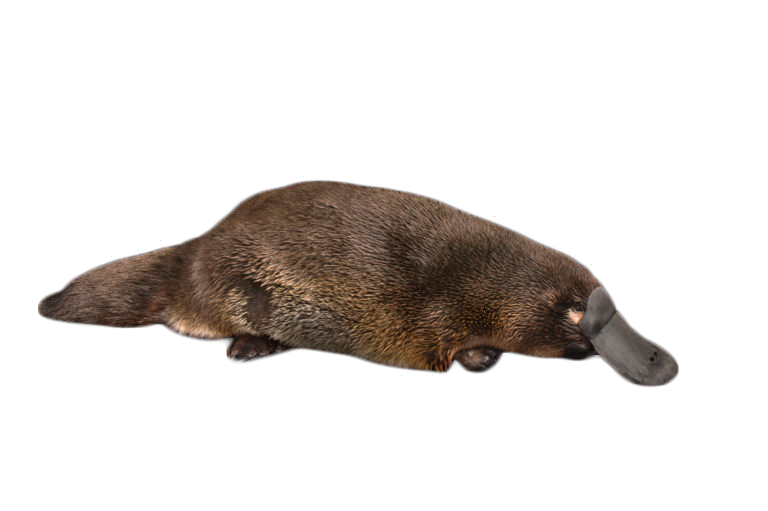 Platypus are ________________ in colour.They have _________________ like a ________________.They have _________________ for _________________.Platypus are covered in _________________.Where do platypus live?Platypus live in ______________ or ________________. At night they sleep in ________________. What do platypus eat?Platypus eats _________________.What about baby platypus?Platypus lay _________________.Their babies drink _________________.beaks			burrows			fur			eggsinsects			swimming			brown		creekswebbed feet		billabongs			milk			duckWhat do koalas look like?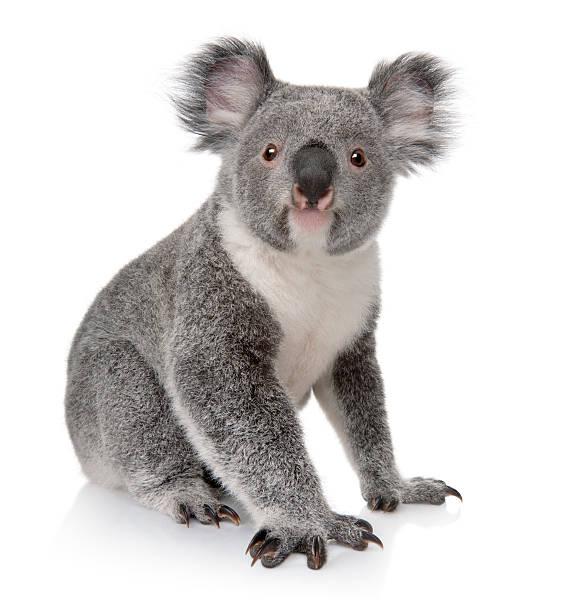 Koalas have big ________________.They have sharp ________________.Where do koalas live?If you look up, you might see a koala in a  _____________.Koalas spend up to 20 hours a day ______________!What do koalas eat?Koalas eat _________________.These are actually very _____________, but not for koalas.What about baby koalas?Baby koalas are called _________________.They live in their mum’s _________________ until they are a bit older. Then they ride on their mum’s ______________.They drink _________________.pouch		gumtree		sleeping		joeys			ears			poisonous		claws		gum leaves	 milk			backWhat do kookaburras look like?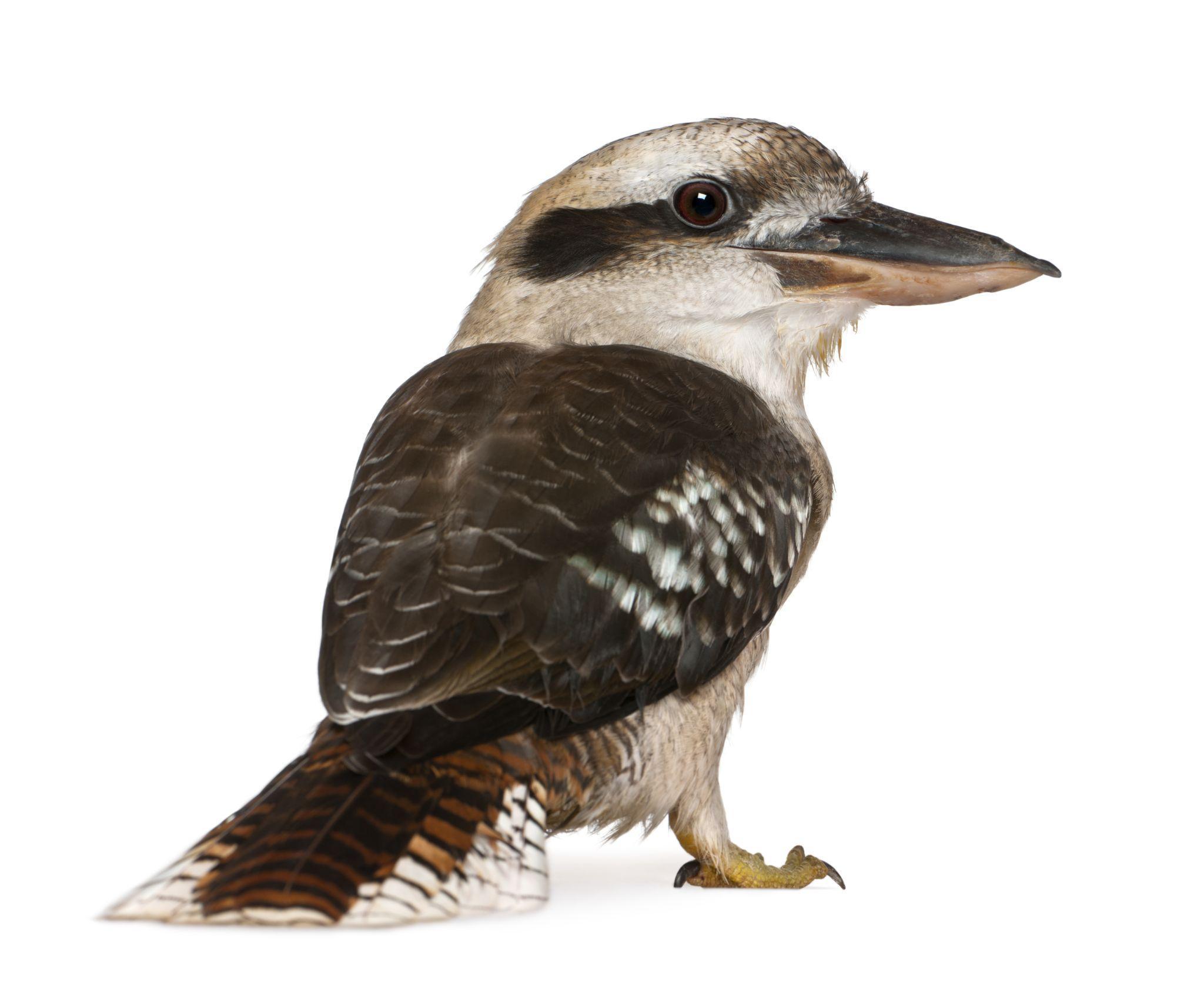 Kookaburras have big ________________.They are covered in ________________ that are the colours ________________, ________________ and sometimes ________________.Where do kookaburras live?Kookaburras build their  _____________ in a hole in a _____________.What do kookaburras eat?Kookaburras actually love to eat _________________.They eat _________________ and sometimes catch and eat small _________________.What else?Kookaburras love to _________________.meat			brown			snakes			whitenests			beaks			insects			laughfeathers		gumtree		 	blueWhat do wombats look like?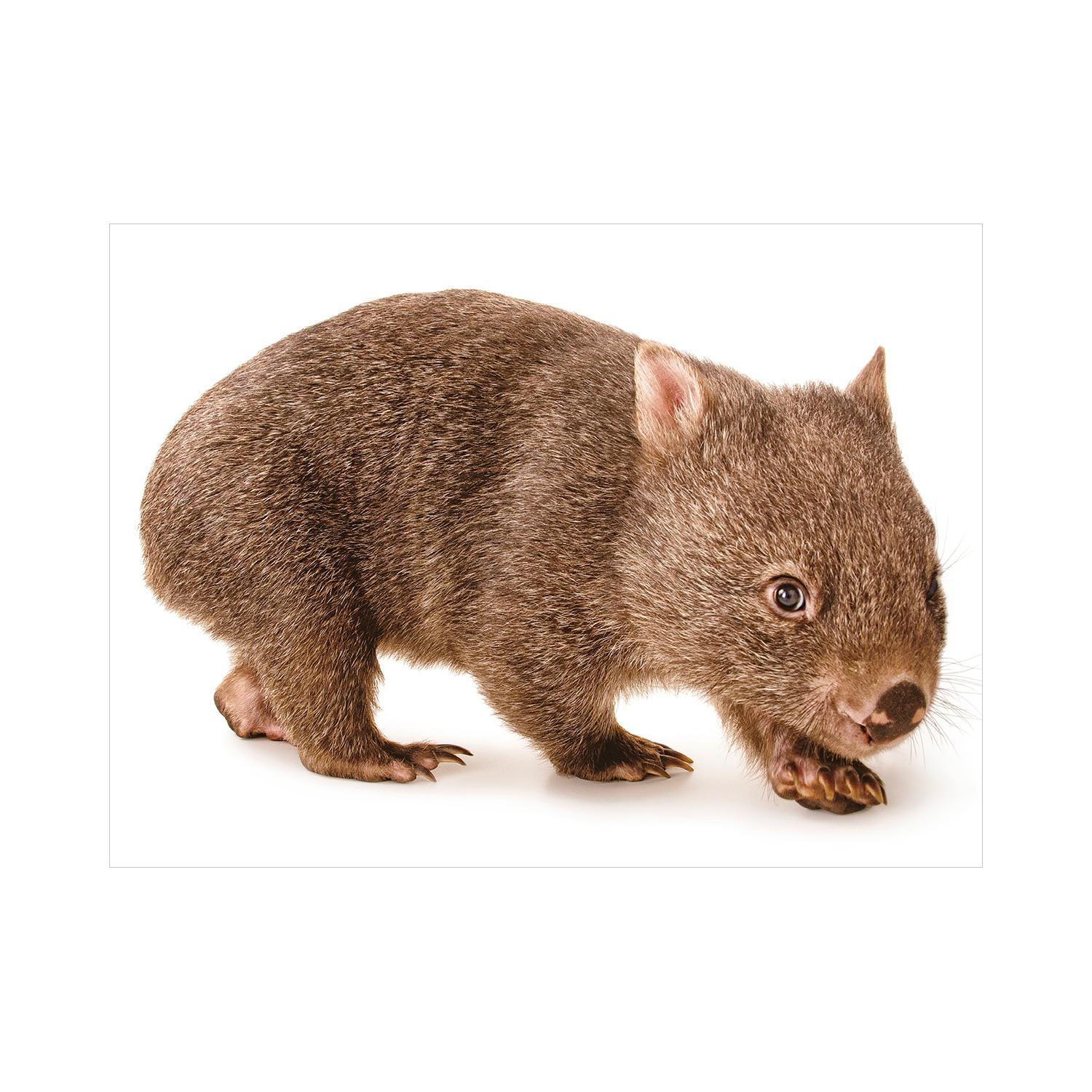 Wombats have big  ________________ ears and noses.They are covered in ________________ that is the colour ________________. They have sharp ________________ for ________________.Where do wombats live?Wombats dig their  _____________ deep in the ground. What do wombats eat?Wombats love to eat _________________. Their _________________ never stop growing!What else?Wombats can  _________________  as fast as a  _________________!human		brown			run			diggingfur			hairy				teeth			clawsburrows	 	grassWhat do blue-tongued lizards look like?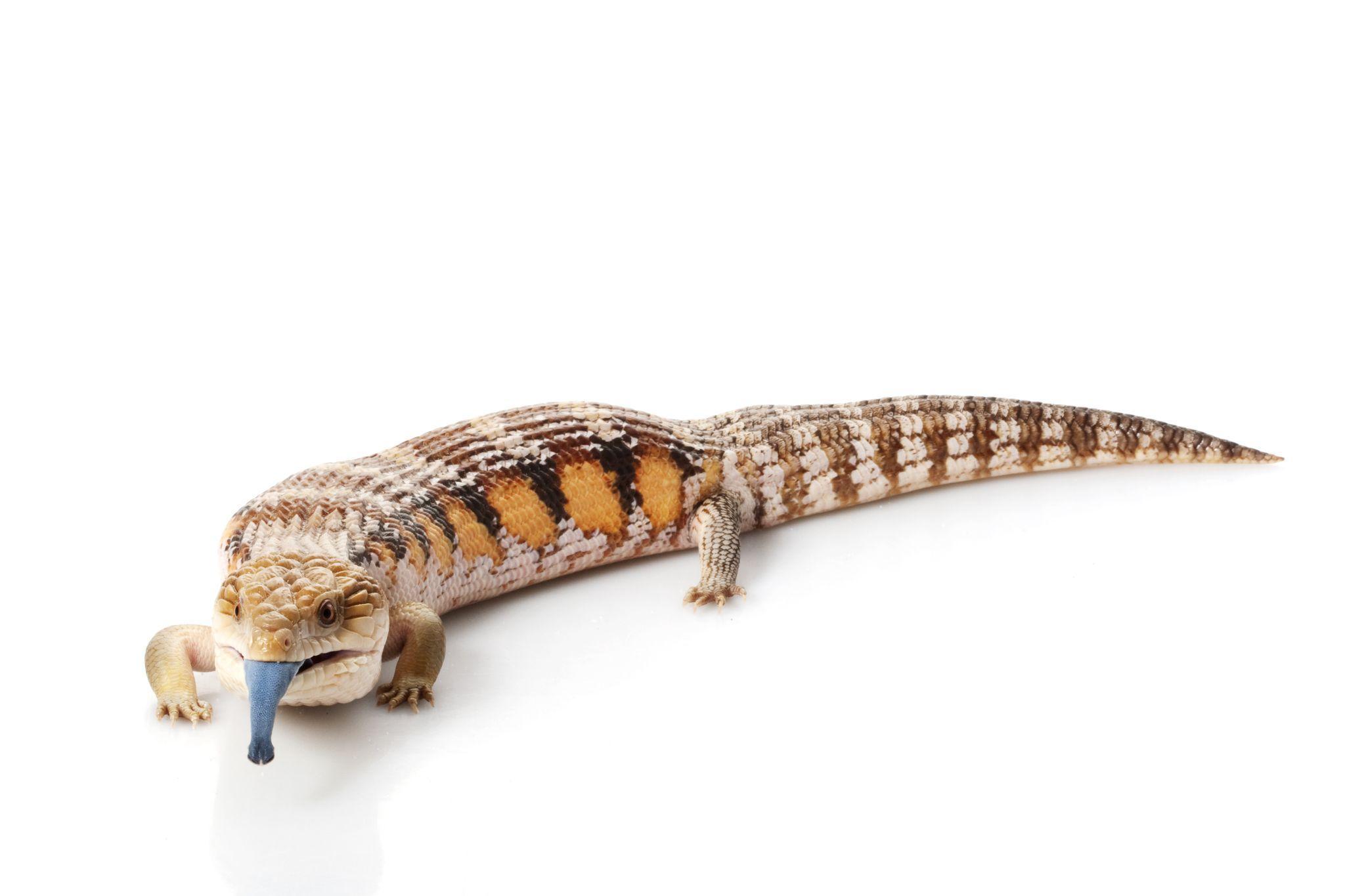 Blue-tongued lizards are covered in  ____________.They have sharp ________________. They have a long ________________. Of course, they are best known for their ________________ which is the colour ________________!Where do blue-tongued lizards live?Blue-tongued lizards hide under _____________ or in _____________ on the ground. In the morning they will warm up by sitting on a _____________ in the _____________. What do blue-tongued lizards eat?Blue-tongued lizards love to eat _________________.What else?As blue-tongued lizards grow _________________ they shed their _________________ just like _________________.tail			skin			blue			leavesbigger		scales		insects		rock		logssnakes		claws		tongue		sunWhat do brown snakes look like?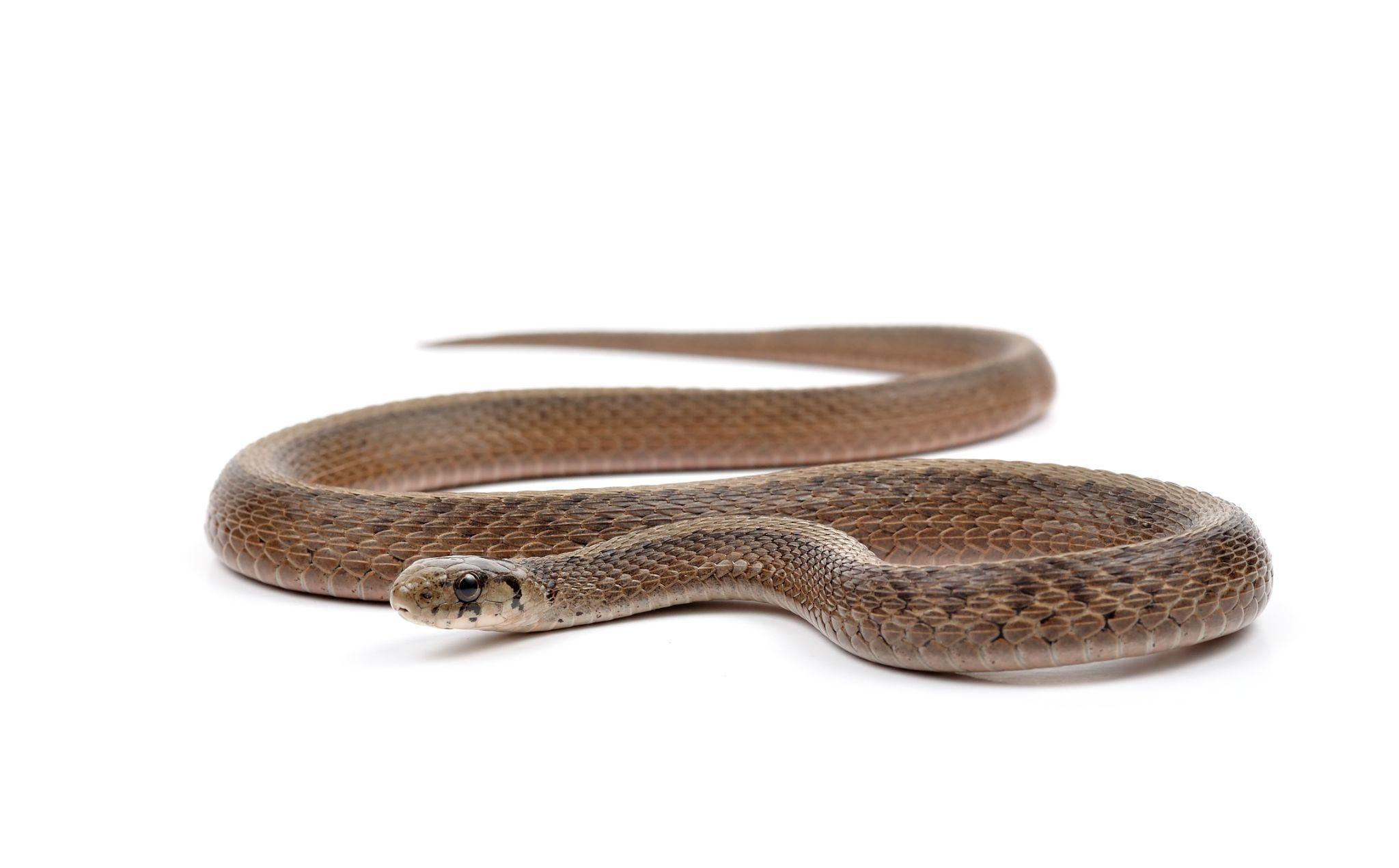 Brown snakes are covered in  ____________.They have two sharp ________________ (teeth) and a long ________________. They don’t have any ________________.Where do brown snakes live?Brown snakes usually hide in long _____________ but you can see them warming up in the _____________ in the morning. What do brown snakes eat?Brown snakes love to eat _________________ and sometimes _________________.What else?Be very careful if you see a brown snake. They are very _________________. If you are bitten by a brown snake you must go to the _________________ very quickly.fangs		mice			frogs			sungrass		scales		venomous		hospital		legs			tongue			What do magpies look like?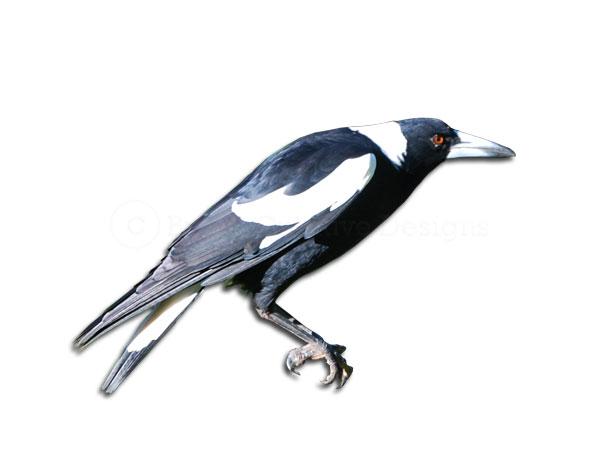 Magpies are covered in  ____________.They have a sharp ________________. They are ________________ and ________________ in colour.Where do magpies live?Magpies build their _____________ in _____________. You will know where they live because they will _____________ you to protect their _____________!What do magpies eat?Magpies eat all kinds of  _________________.What else?Magpies are very _________________. They can remember your _________________. So make sure you are _________________ to magpies!white			eggs			meat			face		nicenests			swoop		feathers		treesblack			smart		beakWhat do weedy seadragons look like?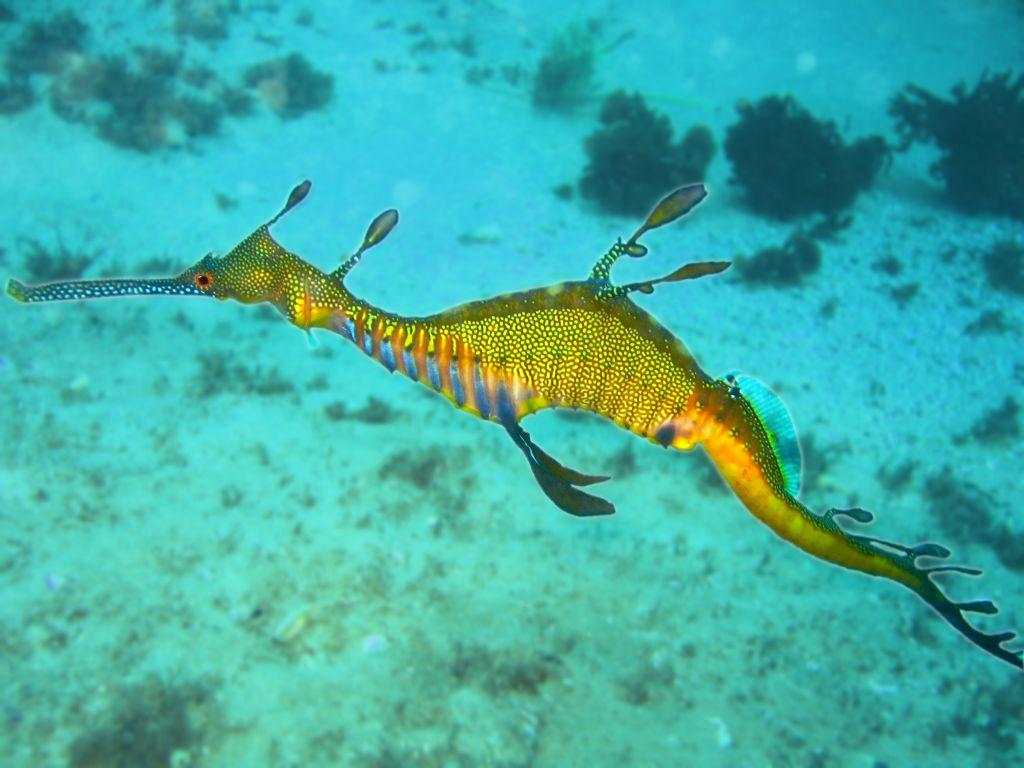 Weedy seadragons look like they have  ____________ growing out of their ____________. This helps them ____________ in ____________.Where do weedy seadragons live?If you go down to ____________________________________, you might see a weedy seadragon in the ____________.What do weedy seadragons eat?Weedy seadragons love to eat tiny  _________________.What else?Weedy seadragons are actually not very good at _______________ because their fins are very _______________.It is the _________________ seadragon that looks after the _________________ and the _______________ when they hatch. leaves			small			male (dad)		eggs		swimming			hide			backs		babiesPort Phillip Bay		crabs		water		seaweedWhat do Port Jackson Sharks look like?Port Jackson Sharks are                  light brown       _ and                  dark brown       _ in colour.Their colours and patterns are meant to look like         rocks       _ on the bottom of the ocean. They have a flat         head       _.Where do Port Jackson Sharks live?Port Jackson Sharks like to swim in         water       _ that is         warm       _.They are nocturnal which means they         sleep       _ in the              day time       _ and are         awake       _ at          night       _.What do Port Jackson Sharks eat?Port Jackson Sharks eat         shellfish       _ with their strong teeth.What else?Port Jackson Sharks lay eggs that have a _____spiral_______ shape.spiral			water			head			shellfishwarm			light brown		day time		awake	dark brown		sleep			night 			rocksWhat do echidnas look like?Echidnas are        brown       _      in colour.Echidnas have long       beaks       _.Echidnas have sharp       claws       _ for digging.Echidnas are covered in       spines       _.Where do echidnas live?Echidnas live in the       bush       _.  Echidnas dig       burrows       _.What do echidna’s eat?Echidnas eat       insects       _.Echidnas do not have any       teeth       _.What about baby echidnas?Echidnas lay       eggs       _.Their babies drink       milk       _.milk		teeth			beaks		insects		spinesbrown	burrows		claws		eggs			bushWhat do kangaroos look like?Kangaroos are       grey       _ in colour.Kangaroos have long       legs       _ they use to       jump       _.They also have long       tails       _.Kangaroos are covered in         fur       _.Where do kangaroos live?Kangaroos live in the         bush              and in       grasslands    _. What do kangaroos eat?Kangaroos eat         grass       _.What about baby kangaroos?Baby kangaroos are called         joeys       _.They live in their mum’s         pouch       _.They drink         milk       _.grey			grass		fur			joeysmilk			legs			grasslands	pouch		tails			jump			bushWhat do little penguins look like?Little penguins are       white       _ and       blue-grey       _ in colour.Little penguins are covered in       feathers       _.Little penguins have       webbed       _ feet like flippers for        swimming       _.Where do little penguins live?Little penguins live on       Phillip Island    _ and at __St Kilda_   _. What do little penguins eat?Little penguins eat small       fish       _ and shrimp.What else?Little penguins hatch from        eggs       _.Little penguins are water  ____birds_______.white			webbed			fish			St Kildaeggs			Phillip Island		swimming		blue-greybrids			feathersWhat do platypus look like?Platypus are         brown       _ in colour.They have         beaks       _ like a         duck       _.They have         webbed feet       _ for         swimming       _.Platypus are covered in         fur       _.Where do platypus live?Platypus live in         creeks       _ or         billabongs       _. At night they sleep in         burrows       _. What do platypus eat?Platypus eats         insects       _.What about baby platypus?Platypus lay         eggs       _.Their babies drink         milk       _.beaks			burrows			fur			eggsinsects			swimming			brown		creekswebbed feet		billabongs			milk			duckWhat do koalas look like?Koalas have big         ears       _.They have sharp         claws       _.Where do koalas live?If you look up, you might see a koala in a          gumtree       _.Koalas spend up to 20 hours a day         sleeping       _!What do koalas eat?Koalas eat         gum leaves       _.These are actually very         poisonous       _, but not for koalas.What about baby koalas?Baby koalas are called         joeys       _.They live in their mum’s         pouch       _ until they are a bit older. Then they ride on their mum’s         back       _.They drink         milk       _.pouch		gumtree		sleeping		joeys			ears			poisonous		claws		gum leaves	 milk			backWhat do kookaburras look like?Kookaburras have big         beaks       _.They are covered in         feathers       _ that are the colours                    brown       _,         white       _ and sometimes         blue       _.Where do kookaburras live?Kookaburras build their          nests       _ in a hole in a         gumtree       _.What do kookaburras eat?Kookaburras actually love to eat         meat       _.They eat         insects       _ and sometimes catch and eat small                 snakes       _.What else?Kookaburras love to         laugh       _.meat			brown			snakes			whitenests			beaks			insects			laughfeathers		gumtree		 	blueWhat do wombats look like?Wombats have big            hairy         _      ears and noses.They are covered in           fur         _      that is the colour           brown         _     . They have sharp           claws         _      for           digging         _     .Where do wombats live?Wombats dig their            burrows         _      deep in the ground. What do wombats eat?Wombats love to eat           grass         _     . Their 
          teeth        _      never stop growing!What else?Wombats can            run         _       as fast as a  
          human         _     !human		brown			run			diggingfur			hairy				teeth			clawsburrows	 	grassWhat do blue-tongued lizards look like?Blue-tongued lizards are covered in         scales    _  .They have sharp            claws         _     . They have a long                     tail         _     . Of course, they are best known for their                          tongue        _      which is the colour            blue         _     !Where do blue-tongued lizards live?Blue-tongued lizards hide under            leaves         _      or in           logs         _     on the ground. In the morning they will warm up by sitting on a            rock         _      in the            sun         _     . What do blue-tongued lizards eat?Blue-tongued lizards love to eat            insects         _     .What else?As blue-tongued lizards grow            bigger         _     they shed their                       skin         _     just like            snakes         _     .tail			skin			blue			leavesbigger		scales		insects		rock		logssnakes		claws		tongue		sunWhat do brown snakes look like?Brown snakes are covered in           scales         _    .They have two sharp           fangs         _     (teeth) and a long           tongue         _   . They don’t have any           legs         _   .Where do brown snakes live?Brown snakes usually hide in long           grass         _     but you can see them warming up in the          sun         _  in the morning. What do brown snakes eat?Brown snakes love to eat           mice         _  and sometimes           frogs         _    .What else?Be very careful if you see a brown snake. They are very           venomous         _. If you are bitten by a brown snake you must go to the           hospital         _ very quickly.fangs		mice			blue			grass		scales		venomous			frogshospital		legs			tongue			sunWhat do magpies look like?Magpies are covered in            feathers         _.They have a sharp           beak         _. They are           black         _ and           white         _ in colour.Where do magpies live?Magpies build their           nests         _ in           trees         _. You will know where they live because they will          swoop        _ you to protect their           eggs         _!What do magpies eat?Magpies eat all kinds of            meat         _.What else?Magpies are very           smart         _. They can remember your           face         _. So make sure you are           nice         _ to magpies!white			eggs			meat			face		nicenests			swoop		feathers		treesblack			smart		beakWhat do weedy seadragons look like?Weedy seadragons look like they have           leaves         _ growing out of their          backs         _. This helps them          hide         _ in          seaweed         _.Where do weedy seadragons live?If you go down to          Port Phillip Bay         _, you might see a weedy seadragon in the          water         _.What do weedy seadragons eat?Weedy seadragons love to eat tiny           crabs         _.What else?Weedy seadragons are actually not very good at       swimming      _ because their fins are very          small         _.It is the          male (dad)         _ seadragon that looks after the          eggs         _ and the          babies         _ when they hatch. leaves			small			male (dad)		eggs		swimming			hide			backs		babiesPort Phillip Bay		crabs		water		seaweed